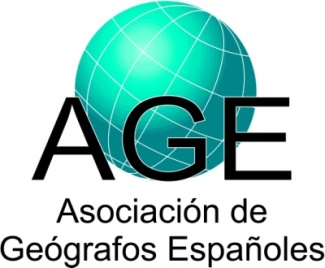 (1) Análisis Geográfico Regional; Geografía Física; Geografía Humana; Geografía General; Otra: especificar).(2) Incluir tanto investigadores como becarios y contratados.(3) Tipo: Local; Regional; Nacional; Europea; Otra nacional o internacional: especificar.Datos sobre proyectos de investigaciónDatos sobre proyectos de investigaciónDatos sobre proyectos de investigaciónIP (Investigador Principal) y Filiación:Apellidos, Nombre:SÁNCHEZ HERNÁNDEZ, JOSÉ LUISDepartamento:Departamento de Geografía;Universidad de SalamancaGrupo de Investigación:TEIDE – Territorio, Innovación y DesarrolloÁrea de Adscripción: (1)Geografía HumanaDirección Postal:calle Cervantes 3, 37002 SalamancaTeléfono:923294500, ext. 1410URL de la web:https://www.researchgate.net/profile/Jose_Luis_Sanchez-Hernandez https://scholar.google.es/citations?user=jvdojq8AAAAJ&hl=es&oi=ao Email:jlsh@usal.esParticipantes y filiación: (2)Apellidos, Nombre:ALONSO SANTOS, JOSÉ LUISProfesor Titular  de UniversidadDepartamento:Geografía (Universidad de Salamanca)Grupo de Investigación:TEIDE – Territorio, Innovación y DesarrolloÁrea de Adscripción: (1)Análisis Geográfico RegionalDirección Postal:calle Cervantes 3, 37002 SalamancaTeléfono:923.294500, ext. 1418Email:jlalonso@usal.esApellidos, Nombre:MORO GUTIÉRREZ, LourdesProfesora Titular de UniversidadDepartamento:Psicología Social y Antropología (Universidad de Salamanca)Grupo de Investigación:Área de Adscripción: (1)Antropología SocialDirección Postal:Avenida de la Merced 109-131.  37005 SalamancaTeléfono:923.294500, ext. 3321Email:moro@usal.esApellidos, Nombre:GÓMEZ GONÇALVES, ALEJANDROProfesor AsociadoDepartamento:Geografía (Universidad de Salamanca) Grupo de Investigación:TEIDE – Territorio, Innovación y DesarrolloÁrea de Adscripción: (1)Didáctica de las Ciencias SocialesDirección Postal:calle Cervantes 3, 37002 SalamancaTeléfono:923294500, ext. 1423Email:algomez@usal.esApellidos, Nombre:PASCUAL RUIZ VALDEPEÑAS, HenarProfesora Titular de UniversidadDepartamento:Geografía (Universidad de Valladolid)Grupo de Investigación:Área de Adscripción: (1)Geografía HumanaDirección Postal:Plaza del Campus, s/n. 47011 ValladolidTeléfono:983423000, ext. 6578Email:pascual@fyl.uva.es Apellidos, Nombre:GUERRA VELASCO, JUAN CARLOSProfesor Titular de UniversidadDepartamento:Geografía (Universidad de Valladolid)Grupo de Investigación:Área de Adscripción: (1)Geografía HumanaDirección Postal:Plaza del Campus, s/n. 47011 ValladolidTeléfono:92342300, ext. 6587Email:guerra@geo.uva.esApellidos, Nombre:GIL ÁLVAREZ, EstherProfesora Contratada Doctora PermanenteDepartamento:Geografía (Universidad de Valladolid)Grupo de Investigación:Área de Adscripción: (1)Geografía HumanaDirección Postal:Facultad de Ciencias Sociales, Jurídicas y de la Comunicación: Plaza Alto de Los Leones,1 C.P (40.005) SegoviaTeléfono:983.423.000Email:esther@fyl.uva.es Apellidos, Nombre:BENITO DEL POZO, PAZProfesora Titular de UniversidadDepartamento:Geografía y Geología (Universidad de León)Grupo de Investigación:Área de Adscripción: (1)Geografía HumanaDirección Postal:Campus de Vegazana s/n 24071 LeónTeléfono:987293510Email:Paz.benito@unileon.es Apellidos, Nombre:LÓPEZ GONZÁLEZ, ALEJANDROProfesor Titular de UniversidadDepartamento:Geografía y Geología (Universidad de León)Grupo de Investigación:Área de Adscripción: (1)Geografía HumanaDirección Postal:Campus de Vegazana s/n 24071 LeónTeléfono:987293509Email:Alejandro.lopez@unileon.es Apellidos, Nombre:CLIMENT LÓPEZ, EUGENIOProfesor Titular  de UniversidadDepartamento:Geografía y Ordenación del Territorio (Universidad de Zaragoza)Grupo de Investigación:GEDETUZÁrea de Adscripción: (1)Geografía HumanaDirección Postal:C/ Pedro Cerbuna, nº 12. 50009 - ZaragozaTeléfono:876554021Email:ecliment@unizar.esApellidos, Nombre:LARDIÉS BOSQUE, RAÚLProfesor Contratado Doctor interinoDepartamento:Geografía y Ordenación del Territorio (Universidad de Zaragoza)Grupo de Investigación:GEDETUZÁrea de Adscripción: (1)Geografía HumanaDirección Postal:C/ Pedro Cerbuna, nº 12. 50009 - ZaragozaTeléfono:976761000, ext. 543927Email:rlardies@unizar.es Apellidos, Nombre:MÉNDEZ GUTIÉRREZ DEL VALLE, RICARDOProfesor de InvestigaciónDepartamento:Instituto de Economía, Geografía y Demografía (CSIC)Grupo de Investigación:Área de Adscripción: (1)Dirección Postal:Albasanz 26-28, 28027 MadridTeléfono:916022398Email:ricardo.mendez@cchs.csic.es Apellidos, Nombre:ESPINOSA SEGUÍ, ANAProfesora Contratada Doctora Departamento:Geografía Humana (Universidad de Alicante)Grupo de Investigación:Área de Adscripción: (1)Geografía HumanaDirección Postal:CARRETERA DE SAN VICENTE DEL RASPEIG S/NCAMPUS DE LA UNIVERSIDAD DE ALICANTE Apartado de correos 9903690 ALICANTETeléfono:965903400, ext. 2866Email:ana.espinosa@ua.es Apellidos, Nombre:ORTIZ PÉREZ, SAMUELProfesor AsociadoDepartamento:Geografía Humana (Universidad de Alicante)Grupo de Investigación:Área de Adscripción: (1)Geografía HumanaDirección Postal:CARRETERA DE SAN VICENTE DEL RASPEIG S/NCAMPUS DE LA UNIVERSIDAD DE ALICANTE Apartado de correos 9903690 ALICANTETeléfono:965903400, ext. 2866Email:samuel.ortiz@ua.es Apellidos, Nombre:CARAVACA BARROSO, INM ACULADACatedrática de Universidad de Geografía Humana (jubilada)Departamento:Geografía Humana (Universidad de Sevilla)Grupo de Investigación:Área de Adscripción: (1)Geografía HumanaDirección Postal:Facultad de Geografía e Historia C/ Doña María de Padilla s/n 41004 SevillaTeléfono:Email:caravaca@us.es Apellidos, Nombre:GONZÁLEZ ROMERO, GEMAProfesora Titular de UniversidadDepartamento:Geografía Humana (Universidad de Sevilla)Grupo de Investigación:Área de Adscripción: (1)Geografía HumanaDirección Postal:Facultad de Geografía e Historia C/ Doña María de Padilla s/n 41004 SevillaTeléfono:-Email:gemagonzalez@us.esApellidos, Nombre:TORRES GUTIÉRREZ, FRANCISCO JOSÉProfesor Contratado Doctor temporalDepartamento:Geografía, Historia y Filosofía (Universidad Pablo de Olavide) Grupo de Investigación:Área de Adscripción: (1)Geografía Humana Dirección Postal:Carretera de Utrera, km 1. 41013, SevillaTeléfono:954978237Email:fjtorgut@upo.es Apellidos, Nombre:GLÜCKLER, JOHANNESCatedrático de Geografía EconómicaDepartamento:Geografía Social y Económica (Universidad de Heidelberg, Alemania)Grupo de Investigación:Área de Adscripción: (1)Dirección Postal:Berliner Strasse 48 D-69120 HeidelbergTeléfono:49.6221544373Email:glueckler@uni-heidelberg.deApellidos, Nombre:FERRAO, JOAOInvestigador SeniorDepartamento:Instituto de Ciencias Sociales, Universidad de LisboaGrupo de Investigación:Área de Adscripción: (1)Dirección Postal:Av. Prof. Aníbal Bettencourt 9, 1600-189 Lisboa, PortugalTeléfono:34.1217804818Email:Joao.ferrao@ics.ul.pt Título del proyecto:Espacios y prácticas económicas alternativas para la construcción de la resiliencia en las ciudades españolasEspacios y prácticas económicas alternativas para la construcción de la resiliencia en las ciudades españolasDetallar nombre y tipo de entidad financiadora (3):Plan Nacional de I+D+i 2016-2018Ministerio de Economía y CompetitividadPlan Nacional de I+D+i 2016-2018Ministerio de Economía y CompetitividadPrograma y subprograma:Programa Estatal de Investigación, Desarrollo e Innovación Orientada a los Retos de la Sociedad – financiado por el Ministerio de Economía y Competitividad y el Fondo Europeo de Desarrollo Regional (FEDER),Programa Estatal de Investigación, Desarrollo e Innovación Orientada a los Retos de la Sociedad – financiado por el Ministerio de Economía y Competitividad y el Fondo Europeo de Desarrollo Regional (FEDER),Referencia:CSO2015-65452-RCSO2015-65452-RFecha de inicio (dd/mm/aaaa):01-ene-201601-ene-2016Fecha de finalización (dd/mm/aaaa):31-dic-201831-dic-2018Resumen del proyecto:El proyecto de investigación pretende identificar y analizar las nuevas formas de coordinación económica que se han difundido en las ciudades españolas durante el actual período de crisis socioeconómica y de aplicación de las políticas de austeridad. De las numerosas modalidades de actividad económica que se suelen englobar bajo etiquetas como "economía colaborativa", "economía solidaria", "economía alternativa" o "economía social", este proyecto se va a centrar en las que reúnen las siguientes características. Primero, se organizan en redes colaborativas formadas por individuos, empresas u organizaciones sociales, tienen un carácter horizontal y se dedican al intercambio de bienes, servicios e información. Segundo, persiguen de forma explícita objetivos de solidaridad y de justicia social y espacial, que pretenden alcanzar con acciones transformadoras. Tercero, estas acciones concretas se articulan dentro de una estrategia más amplia de carácter innovador, que moviliza actores y recursos locales para buscar nuevas respuestas a los retos y dificultades existentes. Y cuarto, esta estrategia persigue a medio y largo plazo la construcción de alternativas al propio sistema económico o a la forma que ha adquirido éste durante las tres últimas décadas de expansión del capitalismo global y financiero.Con estos criterios de selección, se pueden organizar las prácticas consideradas en este proyecto según el tipo de función predominante que cumplen dentro del circuito económico: la producción de bienes o servicios (cooperativas de trabajo asociado, redes de pequeños productores, huertos comunitarios urbanos, espacios de coworking…), el intercambio (bancos de tiempo, bancos de semillas, redes de trueque, mercados de productores, mercados de reciclaje…), el consumo (grupos y cooperativas de consumo agroecológico, cocinas compartidas, educación P2P y universidades libres…), o la financiación (moneda social, cooperativas locales de crédito…). Este proyecto incorpora una perspectiva geográfica explícita que centra la investigación en las prácticas económicas alternativas desarrolladas por actores que, a la proximidad cultural y organizativa, unen también la proximidad espacial y la voluntad de construir un lugar o espacio compartido por una colectividad que lo reconoce como propio y propicio para la convivencia. Su protagonista central son las áreas urbanas y las transformaciones socioeconómicas y espaciales que en ellas se registran. Por tanto, la concentración de estas prácticas en ciertos sectores urbanos (distritos, barrios, calles incluso) se convierte en objeto de interés porque densifica y refuerza su tejido social y, además, puede generar nuevas dinámicas impulsoras de una resiliencia urbana más inclusiva tras la crisis. Este enfoque espacial y detallado permitirá contrastar sobre el terreno la capacidad de tales prácticas económicas alternativas para configurar una economía de pequeña escala, más local, basada en intercambios entre iguales y capaz de crear vínculos sociales duraderos.Al objeto de valorar la relación entre el tamaño de la ciudad, el contexto socio-institucional y la densidad y variedad de prácticas económicas alternativas, el trabajo de campo (entrevistas semiestructuradas, observación participante, grupos de debate) se desarrollará en ciudades que representan los diferentes niveles de la jerarquía urbana española: Madrid, Sevilla, Zaragoza, Alicante, Valladolid, Oviedo, Salamanca, León y Alcalá de Guadaíra (Sevilla)El proyecto de investigación pretende identificar y analizar las nuevas formas de coordinación económica que se han difundido en las ciudades españolas durante el actual período de crisis socioeconómica y de aplicación de las políticas de austeridad. De las numerosas modalidades de actividad económica que se suelen englobar bajo etiquetas como "economía colaborativa", "economía solidaria", "economía alternativa" o "economía social", este proyecto se va a centrar en las que reúnen las siguientes características. Primero, se organizan en redes colaborativas formadas por individuos, empresas u organizaciones sociales, tienen un carácter horizontal y se dedican al intercambio de bienes, servicios e información. Segundo, persiguen de forma explícita objetivos de solidaridad y de justicia social y espacial, que pretenden alcanzar con acciones transformadoras. Tercero, estas acciones concretas se articulan dentro de una estrategia más amplia de carácter innovador, que moviliza actores y recursos locales para buscar nuevas respuestas a los retos y dificultades existentes. Y cuarto, esta estrategia persigue a medio y largo plazo la construcción de alternativas al propio sistema económico o a la forma que ha adquirido éste durante las tres últimas décadas de expansión del capitalismo global y financiero.Con estos criterios de selección, se pueden organizar las prácticas consideradas en este proyecto según el tipo de función predominante que cumplen dentro del circuito económico: la producción de bienes o servicios (cooperativas de trabajo asociado, redes de pequeños productores, huertos comunitarios urbanos, espacios de coworking…), el intercambio (bancos de tiempo, bancos de semillas, redes de trueque, mercados de productores, mercados de reciclaje…), el consumo (grupos y cooperativas de consumo agroecológico, cocinas compartidas, educación P2P y universidades libres…), o la financiación (moneda social, cooperativas locales de crédito…). Este proyecto incorpora una perspectiva geográfica explícita que centra la investigación en las prácticas económicas alternativas desarrolladas por actores que, a la proximidad cultural y organizativa, unen también la proximidad espacial y la voluntad de construir un lugar o espacio compartido por una colectividad que lo reconoce como propio y propicio para la convivencia. Su protagonista central son las áreas urbanas y las transformaciones socioeconómicas y espaciales que en ellas se registran. Por tanto, la concentración de estas prácticas en ciertos sectores urbanos (distritos, barrios, calles incluso) se convierte en objeto de interés porque densifica y refuerza su tejido social y, además, puede generar nuevas dinámicas impulsoras de una resiliencia urbana más inclusiva tras la crisis. Este enfoque espacial y detallado permitirá contrastar sobre el terreno la capacidad de tales prácticas económicas alternativas para configurar una economía de pequeña escala, más local, basada en intercambios entre iguales y capaz de crear vínculos sociales duraderos.Al objeto de valorar la relación entre el tamaño de la ciudad, el contexto socio-institucional y la densidad y variedad de prácticas económicas alternativas, el trabajo de campo (entrevistas semiestructuradas, observación participante, grupos de debate) se desarrollará en ciudades que representan los diferentes niveles de la jerarquía urbana española: Madrid, Sevilla, Zaragoza, Alicante, Valladolid, Oviedo, Salamanca, León y Alcalá de Guadaíra (Sevilla)Objetivos:Desarrollar una reflexión teórica sobre las formas de organización espacial de las prácticas económicas alternativas basadas en la proximidad que se han multiplicado en las ciudades españolas tras el impacto de la crisis económica y las políticas de austeridad.Identificar en cada ciudad investigada (i) los diferentes tipos de actores que promueven esas prácticas y (ii) sus objetivos y estrategias para configurar ámbitos socioeconómicos donde los valores de solidaridad, cooperación, sostenibilidad y búsqueda de alternativas cobren un protagonismo relevante.Analizar la estructura interna y funcionamiento de esas redes de colaboración, su desigual distribución intraurbana/intrametropolitana y las relaciones que establecen con el exterior, así como sus principales resultados desde el punto de vista económico, social y territorial.Evaluar las posibles debilidades y amenazas que enfrentan estas prácticas económicas alternativas desde la perspectiva de la resiliencia urbana y, en su caso, formular propuestas para favorecer su arraigo en las ciudades españolas a partir del mantenimiento de sus propias fortalezas internas y del aprovechamiento de las oportunidades que se derivan de la cooperación público-privada.Desarrollar una reflexión teórica sobre las formas de organización espacial de las prácticas económicas alternativas basadas en la proximidad que se han multiplicado en las ciudades españolas tras el impacto de la crisis económica y las políticas de austeridad.Identificar en cada ciudad investigada (i) los diferentes tipos de actores que promueven esas prácticas y (ii) sus objetivos y estrategias para configurar ámbitos socioeconómicos donde los valores de solidaridad, cooperación, sostenibilidad y búsqueda de alternativas cobren un protagonismo relevante.Analizar la estructura interna y funcionamiento de esas redes de colaboración, su desigual distribución intraurbana/intrametropolitana y las relaciones que establecen con el exterior, así como sus principales resultados desde el punto de vista económico, social y territorial.Evaluar las posibles debilidades y amenazas que enfrentan estas prácticas económicas alternativas desde la perspectiva de la resiliencia urbana y, en su caso, formular propuestas para favorecer su arraigo en las ciudades españolas a partir del mantenimiento de sus propias fortalezas internas y del aprovechamiento de las oportunidades que se derivan de la cooperación público-privada.Palabras clave:prácticas económicas alternativas, resiliencia, proximidad geográfica, redes, ciudades, crisis económica  prácticas económicas alternativas, resiliencia, proximidad geográfica, redes, ciudades, crisis económica  URL de la web del proyecto:--Difusión de resultados derivados:Publicaciones:Gil Álvarez, E. (2017). La economía del compartir: nuevas prácticas y sus implicaciones en el entorno urbano. Lurralde. Investigación y Espacio 40: 15-42.Méndez Gutiérrez del Valle, R. (2015). Redes de colaboración y economía alternativa para la resiliencia urbana: una agenda de investigación. Biblio 3W. Revista Bibliográfica de Geografía y Ciencias Sociales, 1.139: 1-24.Comunicaciones a congresos:Caravaca Barroso, I. (2016). Los espacios ganadores y emergentes en la crisis de la globalización neoliberal. Comunicación presentada en las VII Jornadas de Geografía Económica – “Los escenarios económicos en transformación. La realidad territorial tras la crisis económica”, organizadas en Santiago de Compostela entre el 6 y el 8 de julio de 2016 por el Grupo de Geografía Económica de la Asociación de Geógrafos Españoles (Edición en CD-Rom – ISBN: 978-84-944193-3-1, pp. 45-56).Méndez Gutiérrez del Valle, R. (2016). Los nuevos escenarios económicos: innovación en los espacios urbanos. Ponencia presentada en VII Jornadas de Geografía Económica – “Los escenarios económicos en transformación. La realidad territorial tras la crisis económica”, organizadas en Santiago de Compostela entre el 6 y el 8 de julio de 2016 por el Grupo de Geografía Económica de la Asociación de Geógrafos Españoles. Monteserín Abella, O. (2016). Los mercados de productores agroalimentarios. El Mercado de la Buena Vida de Madrid. Comunicación presentada en las VII Jornadas de Geografía Económica – “Los escenarios económicos en transformación. La realidad territorial tras la crisis económica”, organizadas en Santiago de Compostela entre el 6 y el 8 de julio de 2016 por el Grupo de Geografía Económica de la Asociación de Geógrafos Españoles (Edición en CD-Rom – ISBN: 978-84-944193-3-1, pp. 93-104).Sánchez Hernández, J.L., Nicolás Penela, A.; Alonso Santos, J.L. y Moro Gutiérrez, L. (2016). Regeneración urbana, innovación social y prácticas económicas alternativas en ciudades medias: el ejemplo del barrio del Oeste (Salamanca). Comunicación presentada en las VII Jornadas de Geografía Económica – “Los escenarios económicos en transformación. La realidad territorial tras la crisis económica”, organizadas en Santiago de Compostela entre el 6 y el 8 de julio de 2016 por el Grupo de Geografía Económica de la Asociación de Geógrafos Españoles (Edición en CD-Rom – ISBN: 978-84-944193-3-1, pp. 199-212).Nicolás Penela, A. (2016). Regeneración urbana y participación ciudadana. El caso del barrio del Oeste y ZOES en Salamanca. Trabajo de Fin de Grado. Universidad de Salamanca. Tutor: José Luis Alonso Santos. Calificación obtenida: 10.